VEDEME ČECHY K POHYBU A SPOLEČNÉ AKTIVITĚ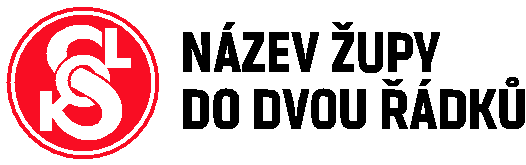   KONTAKTMÍSTO / DATUM  Olivie Rubášová  +420 736 525 683Milovice 20.10.2020Věc: S pozdravem,Bc.Olivie Rubášová, MBAStarosta tělocvičné jednoty MiloviceTělocvičná jednota Sokol MiloviceU Sokolovny 242/2, 289 24 Milovice